Assemblies of the Member States of WIPOFifty-Seventh Series of MeetingsGeneva, October 2 to 11, 2017SUMMARY REPORTAddendumITEM 28(i) OF THE CONSOLIDATED AGENDAREPORT ON STAFF MATTERSAge Limit for Retirement at the World Intellectual Property Organization (WIPO)The WIPO Coordination Committee, •	having considered the proposal of the Secretariat as explained in document WO/CC/74/6;•	reaffirming WIPO’s commitment to align its policies and practices with the UN Common System;•	mindful of WIPO’s specific business needs and related treaty obligations in the delivery of global IP registration services; and•	noting with particular attention the increasing demand for WIPO’s global IP services, in particular the current geographical shift in the origin of PCT applications and the need to reconfigure the language and IT skills of its staff to address those;  decides to exceptionally approve the implementation of the age limit for retirement at 65 for staff recruited before January 1, 2014, to take effect from January 1, 2020.  Doing so would maintain WIPO’s competitiveness and ensure its compliance with treaty obligations.[End of document]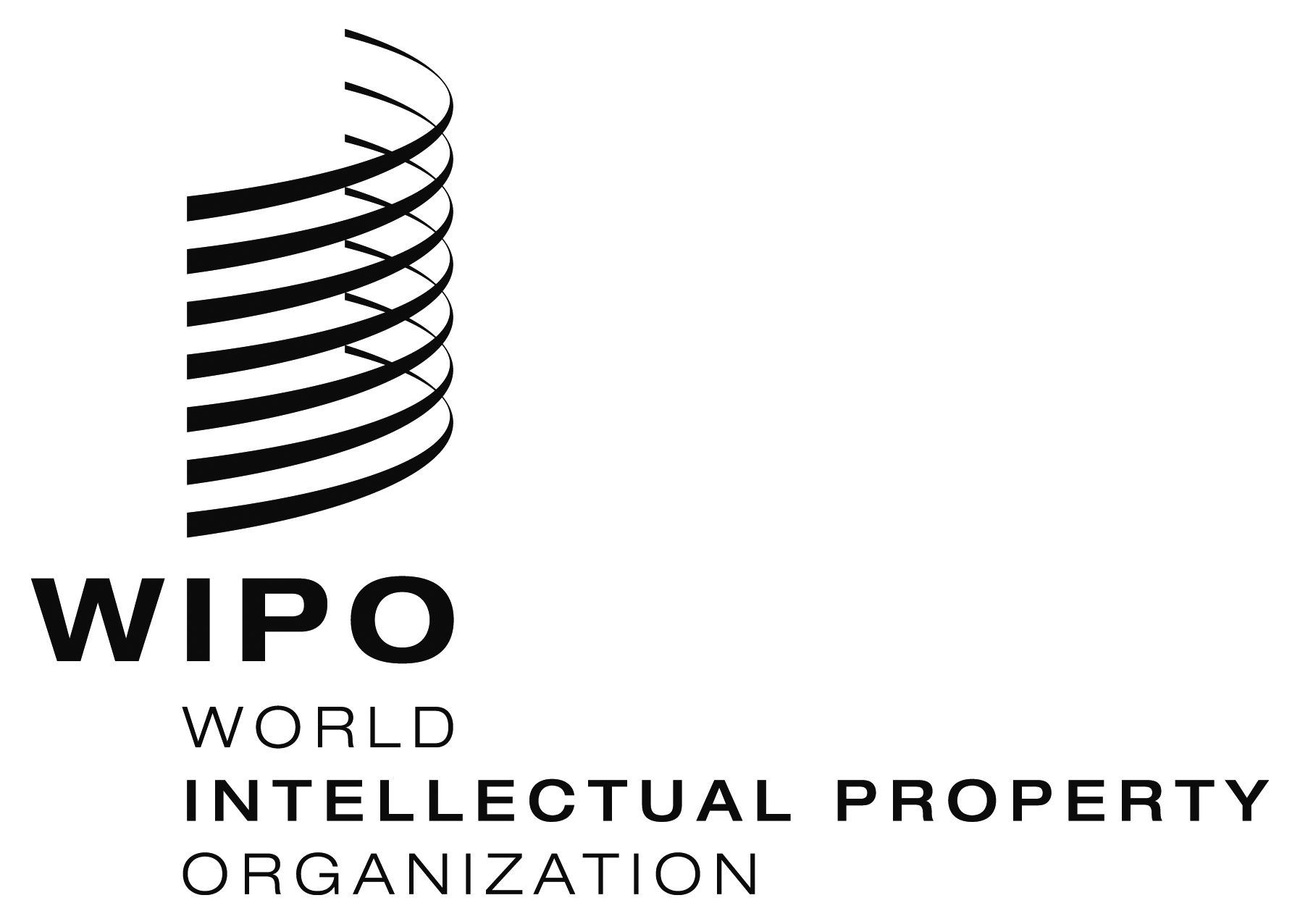 EA/57/11 Add.7A/57/11 Add.7A/57/11 Add.7ORIGINAL:  English  ORIGINAL:  English  ORIGINAL:  English  DATE:  October 11, 2017  DATE:  October 11, 2017  DATE:  October 11, 2017  